Gloria:	Shadows Of KnightINTRO: E DA (x4)EDA	EDA Like to tell you 'bout my baby.. you know she comes round.	EDA	EDAJust 'bout five feet four.. from her head to the ground.	EDA	EDAWell, she comes around here..	just about midnight.EDA	EDA She makes me feel so good.. makes me feel alright.	EDA	EDA	EDA	DAE	EDAHer name is G             L	                O             R	I l l ASOLO INTERLUDE: ED (x4)Quietly >>>BuiIding	ED	EDWell, she comes around here..	just about midnight.	ED	EDShe makes me feel so good.. makes me feel alright.	ED	EDComes walkin' down my street.. watch her come up to my house.	ED	EDShe knock upon my door.. and then she call out my name makes me feel alright.	EDA	EDAG..L..O..R„I..A (Gloria!) 	G..L..O..R..I..A (Gloria!)	EDA	EDAI'm gonna shout all night (Gloria!) Gonna shout it every place (Gloria!)EDAYeah, yeah, yeah, so good (Gloria!)EDAIt’s  Allright   (Gloria)        EDA   Wooooow!! SOLO OUTRO:)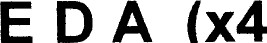 